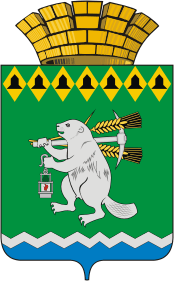 Администрация Артемовского городского округа ПОСТАНОВЛЕНИЕот  14.04.2017	          №  450-ПА О внесении изменений и дополнений в муниципальную программу             «Управление муниципальным имуществом и земельными ресурсами Артемовского городского округа на 2015-2020 годы»	В соответствии со статьей 179 Бюджетного кодекса Российской Федерации, Федеральным законом от 06.10.2003 № 131-ФЗ «Об общих принципах организации местного самоуправления в Российской Федерации», решением Думы Артемовского городского округа от 22.12.2016 № 58 «Об утверждении бюджета Артемовского городского округа на 2017 год и плановый период 2018 и 2019 годов» (с изменениями, внесенными решением Думы Артемовского городского округа от 21.03.2017 № 123), руководствуясь статьями 30, 31 Устава Артемовского городского округа,ПОСТАНОВЛЯЮ:1. Внести в муниципальную программу «Управление муниципальным имуществом и земельными ресурсами Артемовского городского округа на  2015-2020 годы», утвержденную постановлением Администрации Артемовского городского округа от 29.08.2014 № 1194-ПА (с изменениями, внесенными постановлениями Администрации Артемовского городского округа от 26.02.2015 № 279-ПА, от  08.05.2015 № 629-ПА, от 07.08.2015 № 1090-ПА, от 07.10.2015 № 1338-ПА, от 18.12.2015  № 1649-ПА, от 29.02.2016 № 215-ПА, от 06.05.2016 № 495-ПА, от 15.07.2016 № 803-ПА, от 12.09.2016 № 1026-ПА, от 11.10.2016 № 1143-ПА, от 09.12.2016 № 1397-ПА, от 11.01.2017 № 3-ПА, от 23.03.2017 № 349-ПА) (далее – муниципальная программа),  следующие изменения и дополнения:1.1. в паспорте муниципальной программы:1.1.1. раздел «Перечень основных целевых показателей муниципальной программы» дополнить пунктом 18: «18) количество приобретенных объектов недвижимого имущества»;1.1.2. раздел «Объемы финансирования муниципальной программы по годам реализации, тыс.рублей» изложить в следующей редакции:	1.2. В Приложении № 1 к муниципальной программе «Цели и задачи, целевые показатели реализации муниципальной программы» в графе 5 строки 3 число «5079186» заменить числом «5829268»;	1.3. Приложение № 1 к муниципальной программе «Цели и задачи, целевые показатели реализации муниципальной программы» дополнить строкой 8.4. следующего содержания:		1.4. Приложение № 2 к муниципальной программе «План мероприятий по выполнению муниципальной программы» изложить в следующей редакции (Приложение).2. Постановление опубликовать в газете «Артемовский рабочий» и разместить на официальном сайте Артемовского городского округа в информационно-телекоммуникационной сети «Интернет».3.  Контроль за исполнением постановления оставляю за собой.Глава Артемовского городского  округа                                       А.В. СамочерновПриложение  к постановлению Администрации Артемовского городского округаот 14.04.2017 № 450-ПАПриложение № 2 к муниципальной программе«Управление муниципальным имуществом  и земельными ресурсами Артемовского городского округа на 2015-2020 годы»ПЛАН МЕРОПРИЯТИЙПО ВЫПОЛНЕНИЮ МУНИЦИПАЛЬНОЙ ПРОГРАММЫ«УПРАВЛЕНИЕ МУНИЦИПАЛЬНЫМ ИМУЩЕСТВОМ И ЗЕМЕЛЬНЫМИ РЕСУРСАМИ АРТЕМОВСКОГО ГОРОДСКОГО ОКРУГА НА 2015-2020 ГОДЫ»Исполнитель: ведущий специалист Комитета по управлению муниципальнымимуществом Артемовского городского округа Белоусова Н.П.Объемы финансирования            муниципальной программы        по годам реализации, тыс. рублейВСЕГО: 178803,8 тыс.руб.в том числе: 2015 год –  28259,4 тыс.руб.2016 год –  45414,0 тыс.руб.2017 год  – 30894,9 тыс.руб.2018 год –  21943,5 тыс.руб.2019 год –  21943,5 тыс.руб.2020 год –  30348,5 тыс.руб.из них:областной бюджет - 13007,1 тыс.руб.2015 год –      603,5 тыс.руб.2016 год –  12403,6 тыс.руб.2017 год –         0,02018 год –         0,02019 год –         0,02020 год –         0,0     местный бюджет  - 165796,7 тыс.руб.2015 год –  27655,9 тыс.руб.2016 год –  33010,4 тыс.руб.2017 год –  30894,9 тыс.руб.2018 год –  21943,5 тыс.руб.2019 год –  21943,5 тыс.руб.2020 год –  30348,5 тыс.руб.8.4.Целевой показатель 6.4. количество приобретенных объектов недвижимого имуществаед.002000муниципальные контракты на приобретение объектов в муниципальную собственность  №   
строкиНаименование мероприятия/
   Источники расходов    
    на финансирование        Объем расходов на выполнение мероприятия за счет     
   всех источников ресурсного обеспечения, тыс. рублей       Объем расходов на выполнение мероприятия за счет     
   всех источников ресурсного обеспечения, тыс. рублей       Объем расходов на выполнение мероприятия за счет     
   всех источников ресурсного обеспечения, тыс. рублей       Объем расходов на выполнение мероприятия за счет     
   всех источников ресурсного обеспечения, тыс. рублей       Объем расходов на выполнение мероприятия за счет     
   всех источников ресурсного обеспечения, тыс. рублей       Объем расходов на выполнение мероприятия за счет     
   всех источников ресурсного обеспечения, тыс. рублей       Объем расходов на выполнение мероприятия за счет     
   всех источников ресурсного обеспечения, тыс. рублей       Объем расходов на выполнение мероприятия за счет     
   всех источников ресурсного обеспечения, тыс. рублей   Номер строки 
целевых   
показателей, 
на достижение
которых   
направлены  
мероприятия Номер строки 
целевых   
показателей, 
на достижение
которых   
направлены  
мероприятия   №   
строкиНаименование мероприятия/
   Источники расходов    
    на финансирование    всеговсего201520162017201820192020Номер строки 
целевых   
показателей, 
на достижение
которых   
направлены  
мероприятия Номер строки 
целевых   
показателей, 
на достижение
которых   
направлены  
мероприятия 123345678910101ВСЕГО ПО МУНИЦИПАЛЬНОЙ
ПРОГРАММЕ, В ТОМ ЧИСЛЕ   178803,8178803,828259,445414,030894,921943,521943,530348,5xx2областной бюджет13007,113007,1603,512403,60,00,00,00,0хх3местный бюджет           165796,7165796,727655,933010,430894,921943,521943,530348,5xx4Капитальные вложения, в том числе     111165,5111165,513973,035590,514180,014180,014180,019062,0xx5областной бюджет12013,312013,30,012013,30,00,00,00,0хх6местный бюджет           99152,299152,213973,023577,2  14180,014180,014180,019062,0xx7Прочие нужды, в том числе             33309,233309,29074,14458,511549,71869,51869,54487,9xx8областной бюджет993,8993,8603,5390,30,00,00,00,0хх9местный бюджет32315,432315,48470,6	4068,211549,71869,51869,54487,9хх10Общепрограммные расходы, в том числе34329,134329,1  5212,3  5365,0 5165,25894,0 5894,06798,6хх11местный бюджет34329,134329,1  5212,3  5365,05165,25894,0 5894,06798,6хх121. Капитальные вложения1. Капитальные вложения1. Капитальные вложения1. Капитальные вложения1. Капитальные вложения1. Капитальные вложения1. Капитальные вложения1. Капитальные вложения1. Капитальные вложения1. Капитальные вложения1. Капитальные вложения13Всего по направлению     «Капитальные вложения», в том числе111165,5111165,513973,035590,514180,014180,014180,019062,0хх14областной бюджет12013,312013,30,012013,30,00,00,00,0хх15местный бюджет99152,299152,213973,023577,2  14180,014180,014180,019062,0хх16Мероприятие  Приобретение (выкуп) комплекса системы холодного водоснабжения ООО «БуланашКомплекс» в поселке Буланаш, всего, из них10257,010257,00,010257,00,00,00,00,08.1.8.1.17местный бюджет           10257,010257,00,010257,00,00,00,00,08.1.8.1.18Мероприятие  Приобретение объектов недвижимого имущества для муниципальных нужд, в том числе0,00,00,00,00,00,00,00,08.4.8.4.19местный бюджет0,00,00,00,00,00,00,00,0хх20Мероприятие 1. Приобретение квартир в муниципальную собственность, всего, из них 100908,5100908,513973,025333,5  14180,014180,014180,019062,07721областной бюджет12013,312013,30,012013,30,00,00,00,07722местный бюджет88895,288895,213973,013320,2  14180,014180,014180,019062,07723в том числе приобретение квартир в муниципальную собственность для отселения из непригодного для проживания жилья, всего, из них12370,5 12370,5 0,012370,50,00,00,00,07.1.7.1.24областной бюджет12013,312013,30,012013,30,00,00,00,07.1.7.1.25местный бюджет357,2357,20,0357,20,00,00,00,07.1.7.1.262. Прочие нужды2. Прочие нужды2. Прочие нужды2. Прочие нужды2. Прочие нужды2. Прочие нужды2. Прочие нужды2. Прочие нужды2. Прочие нужды2. Прочие нужды2. Прочие нужды27Всего по направлению     
«Прочие нужды»,  в том числе              Всего по направлению     
«Прочие нужды»,  в том числе              33309,29074,14458,511549,71869,51869,54487,94487,9x28областной бюджетобластной бюджет993,8603,5390,30,00,00,00,00,0х29местный бюджет           местный бюджет           32315,48470,6	4068,211549,71869,51869,54487,94487,9x30Мероприятие 2. Проведение технической инвентаризации бесхозяйных объектов для оформления их в муниципальную собственность, проведение технической инвентаризации и оценка рыночной стоимости объектов муниципальной собственности  для передачи в пользование и  приватизации, всего, из них                  Мероприятие 2. Проведение технической инвентаризации бесхозяйных объектов для оформления их в муниципальную собственность, проведение технической инвентаризации и оценка рыночной стоимости объектов муниципальной собственности  для передачи в пользование и  приватизации, всего, из них                  12065,22677,41788,2  1861,61681,41681,42375,22375,24,5,6,10,1131местный бюджетместный бюджет12065,2 2677,4 1788,2 1861,61681,41681,42375,22375,2х32Мероприятие 3. Проведение мероприятий по управлению и распоряжению земельными участками, в том числе по оформлению в муниципальную собственность, всего, из них Мероприятие 3. Проведение мероприятий по управлению и распоряжению земельными участками, в том числе по оформлению в муниципальную собственность, всего, из них 4448,4  975,4 655,3 475,0175,0175,01992,71992,713,15,16,17,1833областной бюджетобластной бюджет993,8603,5390,30,00,00,00,00,0х34местный бюджетместный бюджет  3454,6    371,9   265,0  475,0 175,0175,01992,71992,7х35Мероприятие 4. Организация содержания и обеспечения сохранности имущества, находящегося в муниципальной казне, всего, из нихМероприятие 4. Организация содержания и обеспечения сохранности имущества, находящегося в муниципальной казне, всего, из них737,054,0  523,713,1  13,1  13,1  120,0  120,08, 8.2.36местный бюджетместный бюджет737,054,0523,713,1  13,1  13,1  120,0  120,0х37Мероприятие 5. Приобретение движимого имущества и материальных запасов для муниципальных нужд, всего, из нихМероприятие 5. Приобретение движимого имущества и материальных запасов для муниципальных нужд, всего, из них16058,65367,31491,39200,00,00,00,00,0338местный бюджетместный бюджет16058,65367,31491,39200,00,00,00,00,0х39Мероприятие 7. Формирование уставного капитала муниципальных унитарных предприятий, всего, из нихМероприятие 7. Формирование уставного капитала муниципальных унитарных предприятий, всего, из них000000008.3.40местный бюджетместный бюджет00000000х41                                                                                    3. Общепрограммные расходы                                                                                    3. Общепрограммные расходы                                                                                    3. Общепрограммные расходы                                                                                    3. Общепрограммные расходы                                                                                    3. Общепрограммные расходы                                                                                    3. Общепрограммные расходы                                                                                    3. Общепрограммные расходы                                                                                    3. Общепрограммные расходы                                                                                    3. Общепрограммные расходы                                                                                    3. Общепрограммные расходы                                                                                    3. Общепрограммные расходы42Всего по направлению     
«Общепрограммные расходы»,          
в том числе              Всего по направлению     
«Общепрограммные расходы»,          
в том числе              34329,1  5212,3  5365,0 5165,2  5894,0 5894,06798,66798,6х43местный бюджетместный бюджет34329,1  5212,3  5365,05165,25894,05894,06798,66798,6х44Мероприятие 6. Обеспечение деятельности органов местного самоуправления (центральный аппарат), всего, из них Мероприятие 6. Обеспечение деятельности органов местного самоуправления (центральный аппарат), всего, из них 34329,1  5212,3  5365,0 5165,25894,05894,06798,66798,63,4,5,6,7,8,10, 11,13,15,16,17,1845местный бюджетместный бюджет34329,1  5212,3  5365,05165,25894,05894,06798,66798,6х